[Check against delivery]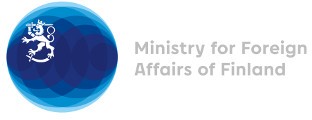 40 Session of the UPR working group Recommendations by Finland to Haiti31 January 2022Finland highly appreciates the engagement of Haiti in the UPR process and, while noting the recent natural disasters Haiti has faced, Finland wishes to recommend the following:Firstly, to abolish death penalty and ratify the Second Optional Protocol to the International Covenant on Civil and Political Rights,Secondly, to extend an open and standing invitation to all special procedures mandate holders. I thank you.